Massachusetts Department of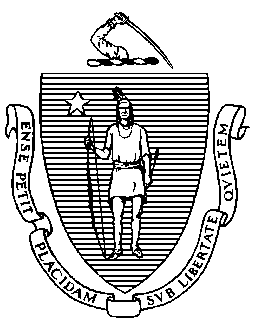 Elementary and Secondary Education75 Pleasant Street, Malden, Massachusetts 02148-4906 	       Telephone: (781) 338-3000                                                                                                                 TTY: N.E.T. Relay 1-800-439-2370MEMORANDUM_____________________________________________________________________________________________________________________Jeffrey C. RileyCommissionerTo:Members of the Board of Elementary and Secondary EducationFrom:	Jeffrey C. Riley, CommissionerDate:	September 18, 2020Subject:Grant Packages for the Board of Elementary and Secondary Education (September)Pursuant to the authority given to me by the Board of Elementary and Secondary Education at its October 21, 2008 meeting, I approved the following competitive grants.Pursuant to the authority given to me by the Board of Elementary and Secondary Education at its October 21, 2008 meeting, I approved the following competitive grants.Pursuant to the authority given to me by the Board of Elementary and Secondary Education at its October 21, 2008 meeting, I approved the following competitive grants.Pursuant to the authority given to me by the Board of Elementary and Secondary Education at its October 21, 2008 meeting, I approved the following competitive grants.FUND CODEGRANT PROGRAMNUMBER OFPROPOSALS APPROVEDAMOUNT114/333/238Summer and Vacation Learning Program Grant164$2,523,867118Remote Learning Technology Essentials253$32,905,806336-613Supporting Students’ Behavioral and Mental Health and Wellness39$3,338,195405Career and Technical Education Partnership Planning Grant11$159,288418Innovation Pathways Planning Grant3$80,000495Workplace Education2$12,000646Massachusetts 21st Century Community Learning Centers – Exemplary Programs Grant23$3,261,567406/412Career and Technical Education Partnership Implementation Grant11$1,706,629791Recovery High School Grant Program5$2,500,000TOTAL 511$46,487,352NAME OF GRANT PROGRAM:   NAME OF GRANT PROGRAM:   Supporting Students’ Behavioral and Mental Health and WellnessSupporting Students’ Behavioral and Mental Health and WellnessFUND CODE: 336-613FUND CODE: 336-613FUNDS ALLOCATED:     FUNDS ALLOCATED:     $3,338,195 (State)$3,338,195 (State)$3,338,195 (State)$3,338,195 (State)FUNDS REQUESTED:FUNDS REQUESTED:$9,028,062$9,028,062$9,028,062$9,028,062PURPOSE: This grant will support Massachusetts public school districts and communities to increase student access to behavioral and mental health services by building the capacity of school districts and community-based providers to develop comprehensive, integrated systems for student support. PURPOSE: This grant will support Massachusetts public school districts and communities to increase student access to behavioral and mental health services by building the capacity of school districts and community-based providers to develop comprehensive, integrated systems for student support. PURPOSE: This grant will support Massachusetts public school districts and communities to increase student access to behavioral and mental health services by building the capacity of school districts and community-based providers to develop comprehensive, integrated systems for student support. PURPOSE: This grant will support Massachusetts public school districts and communities to increase student access to behavioral and mental health services by building the capacity of school districts and community-based providers to develop comprehensive, integrated systems for student support. PURPOSE: This grant will support Massachusetts public school districts and communities to increase student access to behavioral and mental health services by building the capacity of school districts and community-based providers to develop comprehensive, integrated systems for student support. PURPOSE: This grant will support Massachusetts public school districts and communities to increase student access to behavioral and mental health services by building the capacity of school districts and community-based providers to develop comprehensive, integrated systems for student support. NUMBER OF PROPOSALS RECEIVED:NUMBER OF PROPOSALS RECEIVED:NUMBER OF PROPOSALS RECEIVED:979797NUMBER OF PROPOSALS RECOMMENDED:NUMBER OF PROPOSALS RECOMMENDED:NUMBER OF PROPOSALS RECOMMENDED:393939NUMBER OF PROPOSALS NOT RECOMMENDED:NUMBER OF PROPOSALS NOT RECOMMENDED:NUMBER OF PROPOSALS NOT RECOMMENDED:585858RESULT OF FUNDING: A total of 39 grantees (working with more than 42 districts and over 150 schools) will receive funds to implement activities that increase student access to behavioral and mental health services. In particular, Category A of this grant will support efforts related to contracting with licensed community-based providers; maximizing coordination with community based-services and community-based providers to improve connections for students and establish more comprehensive continuums of care; and creating and/or implementing school and/or district action plans with goals related to improving student access to robust, culturally responsive multi-tiered systems of support, including access to behavioral and mental health services.Category B of the grant will support participation in state-offered professional development provided by the Department and its partners, including on how to identify students in need of behavioral and mental health support. Grant awards range from $10,000 to $247,196.RESULT OF FUNDING: A total of 39 grantees (working with more than 42 districts and over 150 schools) will receive funds to implement activities that increase student access to behavioral and mental health services. In particular, Category A of this grant will support efforts related to contracting with licensed community-based providers; maximizing coordination with community based-services and community-based providers to improve connections for students and establish more comprehensive continuums of care; and creating and/or implementing school and/or district action plans with goals related to improving student access to robust, culturally responsive multi-tiered systems of support, including access to behavioral and mental health services.Category B of the grant will support participation in state-offered professional development provided by the Department and its partners, including on how to identify students in need of behavioral and mental health support. Grant awards range from $10,000 to $247,196.RESULT OF FUNDING: A total of 39 grantees (working with more than 42 districts and over 150 schools) will receive funds to implement activities that increase student access to behavioral and mental health services. In particular, Category A of this grant will support efforts related to contracting with licensed community-based providers; maximizing coordination with community based-services and community-based providers to improve connections for students and establish more comprehensive continuums of care; and creating and/or implementing school and/or district action plans with goals related to improving student access to robust, culturally responsive multi-tiered systems of support, including access to behavioral and mental health services.Category B of the grant will support participation in state-offered professional development provided by the Department and its partners, including on how to identify students in need of behavioral and mental health support. Grant awards range from $10,000 to $247,196.RESULT OF FUNDING: A total of 39 grantees (working with more than 42 districts and over 150 schools) will receive funds to implement activities that increase student access to behavioral and mental health services. In particular, Category A of this grant will support efforts related to contracting with licensed community-based providers; maximizing coordination with community based-services and community-based providers to improve connections for students and establish more comprehensive continuums of care; and creating and/or implementing school and/or district action plans with goals related to improving student access to robust, culturally responsive multi-tiered systems of support, including access to behavioral and mental health services.Category B of the grant will support participation in state-offered professional development provided by the Department and its partners, including on how to identify students in need of behavioral and mental health support. Grant awards range from $10,000 to $247,196.RESULT OF FUNDING: A total of 39 grantees (working with more than 42 districts and over 150 schools) will receive funds to implement activities that increase student access to behavioral and mental health services. In particular, Category A of this grant will support efforts related to contracting with licensed community-based providers; maximizing coordination with community based-services and community-based providers to improve connections for students and establish more comprehensive continuums of care; and creating and/or implementing school and/or district action plans with goals related to improving student access to robust, culturally responsive multi-tiered systems of support, including access to behavioral and mental health services.Category B of the grant will support participation in state-offered professional development provided by the Department and its partners, including on how to identify students in need of behavioral and mental health support. Grant awards range from $10,000 to $247,196.RESULT OF FUNDING: A total of 39 grantees (working with more than 42 districts and over 150 schools) will receive funds to implement activities that increase student access to behavioral and mental health services. In particular, Category A of this grant will support efforts related to contracting with licensed community-based providers; maximizing coordination with community based-services and community-based providers to improve connections for students and establish more comprehensive continuums of care; and creating and/or implementing school and/or district action plans with goals related to improving student access to robust, culturally responsive multi-tiered systems of support, including access to behavioral and mental health services.Category B of the grant will support participation in state-offered professional development provided by the Department and its partners, including on how to identify students in need of behavioral and mental health support. Grant awards range from $10,000 to $247,196.RECIPIENTSRECIPIENTSRECIPIENTSRECIPIENTSAMOUNTSAdvanced Math and Science Academy Charter Public Schools (Marlborough)Advanced Math and Science Academy Charter Public Schools (Marlborough)Advanced Math and Science Academy Charter Public Schools (Marlborough)Advanced Math and Science Academy Charter Public Schools (Marlborough)$93,279Agawam Public SchoolsAgawam Public SchoolsAgawam Public SchoolsAgawam Public Schools$93,500Amherst-Pelham Public SchoolsAmherst-Pelham Public SchoolsAmherst-Pelham Public SchoolsAmherst-Pelham Public Schools$85,495Arlington Public SchoolsArlington Public SchoolsArlington Public SchoolsArlington Public Schools$72,250Athol-Royalston Public SchoolsAthol-Royalston Public SchoolsAthol-Royalston Public SchoolsAthol-Royalston Public Schools$93,500Attleboro Public SchoolsAttleboro Public SchoolsAttleboro Public SchoolsAttleboro Public Schools$53,125Barnstable Public Schools Public SchoolsBarnstable Public Schools Public SchoolsBarnstable Public Schools Public SchoolsBarnstable Public Schools Public Schools$93,500Berkshire Arts and Technology Charter Public School (Adams)Berkshire Arts and Technology Charter Public School (Adams)Berkshire Arts and Technology Charter Public School (Adams)Berkshire Arts and Technology Charter Public School (Adams)$82,023Berkshire Hills Regional School District (Stockbridge)Berkshire Hills Regional School District (Stockbridge)Berkshire Hills Regional School District (Stockbridge)Berkshire Hills Regional School District (Stockbridge)$85,000Boston Green Academy Horace Mann Charter School Boston Green Academy Horace Mann Charter School Boston Green Academy Horace Mann Charter School Boston Green Academy Horace Mann Charter School $82,972Chelsea Public SchoolsChelsea Public SchoolsChelsea Public SchoolsChelsea Public Schools$86,700Chicopee Public SchoolsChicopee Public SchoolsChicopee Public SchoolsChicopee Public Schools$93,500Codman Academy Charter Public School (Boston)Codman Academy Charter Public School (Boston)Codman Academy Charter Public School (Boston)Codman Academy Charter Public School (Boston)$93,400Crest Collaborative (Methuen)Crest Collaborative (Methuen)Crest Collaborative (Methuen)Crest Collaborative (Methuen)$93,500Essex North Shore Agricultural and Technical School District (Hathorne)Essex North Shore Agricultural and Technical School District (Hathorne)Essex North Shore Agricultural and Technical School District (Hathorne)Essex North Shore Agricultural and Technical School District (Hathorne)$78,965Framingham Public SchoolsFramingham Public SchoolsFramingham Public SchoolsFramingham Public Schools$85,000Gateway Public Schools (Huntington)Gateway Public Schools (Huntington)Gateway Public Schools (Huntington)Gateway Public Schools (Huntington)$85,000Global Learning Charter Public School (New Bedford)Global Learning Charter Public School (New Bedford)Global Learning Charter Public School (New Bedford)Global Learning Charter Public School (New Bedford)$90,100Gloucester Public SchoolsGloucester Public SchoolsGloucester Public SchoolsGloucester Public Schools$84,115Greater Fall River Regional Vocational Technical SchoolGreater Fall River Regional Vocational Technical SchoolGreater Fall River Regional Vocational Technical SchoolGreater Fall River Regional Vocational Technical School$85,000Greenfield Commonwealth Virtual DistrictGreenfield Commonwealth Virtual DistrictGreenfield Commonwealth Virtual DistrictGreenfield Commonwealth Virtual District$93,500Greenfield Public SchoolsGreenfield Public SchoolsGreenfield Public SchoolsGreenfield Public Schools$49,300Hampden-Wilbraham Public SchoolsHampden-Wilbraham Public SchoolsHampden-Wilbraham Public SchoolsHampden-Wilbraham Public Schools$93,500Holyoke Public SchoolsHolyoke Public SchoolsHolyoke Public SchoolsHolyoke Public Schools$93,500King Philip Public Schools (Norfolk, Plainville, Wrentham)King Philip Public Schools (Norfolk, Plainville, Wrentham)King Philip Public Schools (Norfolk, Plainville, Wrentham)King Philip Public Schools (Norfolk, Plainville, Wrentham)$247,196Lowell Public SchoolsLowell Public SchoolsLowell Public SchoolsLowell Public Schools$93,500Malden Public SchoolsMalden Public SchoolsMalden Public SchoolsMalden Public Schools$10,000Map Academy Charter Public School (Plymouth)Map Academy Charter Public School (Plymouth)Map Academy Charter Public School (Plymouth)Map Academy Charter Public School (Plymouth)$93,500MATCH Charter Public School (Boston)MATCH Charter Public School (Boston)MATCH Charter Public School (Boston)MATCH Charter Public School (Boston)$76,500Nantucket Public SchoolsNantucket Public SchoolsNantucket Public SchoolsNantucket Public Schools$85,000New Bedford Public SchoolsNew Bedford Public SchoolsNew Bedford Public SchoolsNew Bedford Public Schools$25,000North Adams Public SchoolsNorth Adams Public SchoolsNorth Adams Public SchoolsNorth Adams Public Schools$85,000Pittsfield Public SchoolsPittsfield Public SchoolsPittsfield Public SchoolsPittsfield Public Schools$93,500Plymouth Public SchoolsPlymouth Public SchoolsPlymouth Public SchoolsPlymouth Public Schools$93,500Quaboag Regional Public Schools (Warren)Quaboag Regional Public Schools (Warren)Quaboag Regional Public Schools (Warren)Quaboag Regional Public Schools (Warren)$93,500Sandwich Public SchoolsSandwich Public SchoolsSandwich Public SchoolsSandwich Public Schools$93,500Somerville Public SchoolsSomerville Public SchoolsSomerville Public SchoolsSomerville Public Schools$91,375Southbridge Public SchoolsSouthbridge Public SchoolsSouthbridge Public SchoolsSouthbridge Public Schools$85,000West Tisbury Public SchoolsWest Tisbury Public SchoolsWest Tisbury Public SchoolsWest Tisbury Public Schools$32,400TOTAL STATE FUNDSTOTAL STATE FUNDSTOTAL STATE FUNDSTOTAL STATE FUNDS$3,338,195NAME OF GRANT PROGRAM:  Summer and Vacation Learning Program GrantSummer and Vacation Learning Program GrantFUND CODE: 114/333/238FUNDS ALLOCATED:     $2,276,968 (Federal) / $246,899 (State)$2,276,968 (Federal) / $246,899 (State)$2,276,968 (Federal) / $246,899 (State)FUNDS REQUESTED:$2,523,867$2,523,867$2,523,867PURPOSE: The Summer and Vacation Learning Program grant will support 164 school district, charter schools, and vocational technical education school efforts to develop, expand, or enhance high quality, in-person, virtual, or hybrid (combination of in-person and virtual) summer and/or school vacation learning programs during the 2020-2021 school year. The grant will also support the development and implementation of school year weekend learning programs to be implemented during the academic year.PURPOSE: The Summer and Vacation Learning Program grant will support 164 school district, charter schools, and vocational technical education school efforts to develop, expand, or enhance high quality, in-person, virtual, or hybrid (combination of in-person and virtual) summer and/or school vacation learning programs during the 2020-2021 school year. The grant will also support the development and implementation of school year weekend learning programs to be implemented during the academic year.PURPOSE: The Summer and Vacation Learning Program grant will support 164 school district, charter schools, and vocational technical education school efforts to develop, expand, or enhance high quality, in-person, virtual, or hybrid (combination of in-person and virtual) summer and/or school vacation learning programs during the 2020-2021 school year. The grant will also support the development and implementation of school year weekend learning programs to be implemented during the academic year.PURPOSE: The Summer and Vacation Learning Program grant will support 164 school district, charter schools, and vocational technical education school efforts to develop, expand, or enhance high quality, in-person, virtual, or hybrid (combination of in-person and virtual) summer and/or school vacation learning programs during the 2020-2021 school year. The grant will also support the development and implementation of school year weekend learning programs to be implemented during the academic year.NUMBER OF PROPOSALS RECEIVED: NUMBER OF PROPOSALS RECEIVED: 164164NUMBER OF PROPOSALS RECOMMENDED: NUMBER OF PROPOSALS RECOMMENDED: 164164NUMBER OF PROPOSALS NOT RECOMMENDED: NUMBER OF PROPOSALS NOT RECOMMENDED: 00RESULT OF FUNDING: The Summer and Vacation Learning Program Grant will support the implementation of approximately 102 summer learning programs, 68 school vacation learning programs, and 50 school year weekend learning programs supporting students in grades K-12 across the commonwealth. Grant funds will support the implementation of learning programs through August 31, 2021.RESULT OF FUNDING: The Summer and Vacation Learning Program Grant will support the implementation of approximately 102 summer learning programs, 68 school vacation learning programs, and 50 school year weekend learning programs supporting students in grades K-12 across the commonwealth. Grant funds will support the implementation of learning programs through August 31, 2021.RESULT OF FUNDING: The Summer and Vacation Learning Program Grant will support the implementation of approximately 102 summer learning programs, 68 school vacation learning programs, and 50 school year weekend learning programs supporting students in grades K-12 across the commonwealth. Grant funds will support the implementation of learning programs through August 31, 2021.RESULT OF FUNDING: The Summer and Vacation Learning Program Grant will support the implementation of approximately 102 summer learning programs, 68 school vacation learning programs, and 50 school year weekend learning programs supporting students in grades K-12 across the commonwealth. Grant funds will support the implementation of learning programs through August 31, 2021.RECIPIENTSAMOUNTSAcademy of the Pacific Rim Charter Public School $10,250 Amherst School District $12,000 Amherst-Pelham Regional School District $12,000 Andover Public Schools $12,000 Ashland Public Schools $11,918 Attleboro Public Schools $20,000 Barnstable Public Schools $12,000 Baystate Academy Charter Public School $10,000 Bedford Public Schools $12,000 Bellingham Public Schools $11,800 Billerica Public Schools $12,000 Boston Preparatory Charter Public School $10,000 Boston Renaissance Charter Public School $12,000 Braintree Public Schools $24,000 Brimfield (School Union #61) $12,000 Brockton Public Schools $24,000 Brooke Charter Schools $24,000 Brookfield (School Union #61) $12,000 Public Schools of Brookline $24,000 Cambridge Public Schools $34,000 Canton Public Schools $12,000 Carver Public School $10,180 Chelsea Public Schools $11,506 Chesterfield-Goshen (New Hingham Regional Elementary School) $12,000 Chicopee Public Schools $21,933 Clarksburg School $12,000 Clinton Public Schools $12,000 Cohasset Public Schools $22,236 Community Charter School of Cambridge $12,000 Community Day Charter Public School-Gateway $24,000 Community Day Charter Public School-Prospect $24,000 Community Day Charter Public School-Webster $24,000 Conservatory Lab Charter School $12,000 Dartmouth Public Schools $12,000 Dighton-Rehoboth Regional School District $12,000 Douglas Public Schools$8,960 Dracut Public Schools $23,880 Dudley Street Neighborhood Charter School $12,000 Essex North Shore Agricultural and Technical School District $36,000 Fall River Public Schools $12,000 Florida (Gabriel Abbott Memorial School)$7,000 Francis W. Parker Charter Essential School $12,000 Franklin Public Schools $12,000 Frontier Regional School District $10,000 Gateway Regional School District $30,000 Gill-Montague Regional School District $12,000 Global Learning Charter Public School $24,000 Granby Public Schools $11,000 Greater Fall River Regional Vocational Technical $10,000 Greater Lawrence Regional Vocational Technical $11,895 Greater Lowell Regional Vocational Technical $24,000 Greenfield Public Schools $24,000 Groton Dunstable Regional School District $12,000 Hadley Public Schools $17,700 Hampden-Wilbraham Regional School District $11,740 Hampshire Regional School Districts $12,000 Hanover Public Schools $11,730 Hatfield Public Schools $11,057 Haverhill Public Schools $36,000 Hawlemont Regional School District $5,000 Hilltown Cooperative Charter Public School $10,010 Holland (Union #61) $24,000 Holyoke Public Schools $24,000 Hoosac Valley Regional School District $10,000 Hopedale Public Schools $11,850 Hudson Public Schools $10,000 Hull Public Schools $7,500 King Philip Regional School District $12,000 KIPP Academy Boston $12,000 KIPP Academy Lynn $12,000 Lee Public Schools $12,000 Leicester Public Schools $12,000 Libertas Academy $12,000 Lowell Public Schools $36,000 Lowell Community Charter Public School $10,000 Malden Public Schools $12,000 Mansfield Public Schools $12,000 Map Academy Charter School $24,000 Marblehead Community Charter Public School $11,997 Marion School District (Union #55) $12,000 Martha's Vineyard Public Charter School $10,000 Mattapoisett School District (Union #55) $12,000 Medfield Public Schools $12,000 Medford Public Schools $12,000 Melrose Public Schools $12,000 Mendon-Upton Regional School District $10,100 Methuen Public Schools $24,000 Milford Public Schools $12,000 Millbury Public Schools $12,000 Millis Public Schools $12,000 Minuteman Regional Vocational Technical $36,000 Mohawk Trail Regional School District $12,000 Monomoy Regional School District $12,000 Montachusett Regional Vocational Technical $11,600 Nashoba Valley Regional Vocational Technical $24,000 Natick Public Schools $36,000 Needham Public Schools $12,000 Neighborhood House Charter School $12,000 New Heights Charter School of Boston $24,000 North Adams Public Schools $12,000 North Andover Public Schools $10,675 North Attleborough Public Schools $12,000 Northeast Metropolitan Regional Vocational Technical $12,000 Northern Berkshire Regional Vocational Technical School District$6,012 Norton Public Schools $12,000 Norwood Public Schools $12,000 Old Colony Regional Vocational Technical $23,398 Old Rochester School District (Union #55) $12,000 Orange Elementary Schools $12,000 Palmer Public Schools $11,168 Pathfinder Regional Vocational Technical $12,000 Peabody Public Schools $12,000 Pentucket Regional School District $10,400 Petersham (Petersham Center School) $12,000 Phoenix Charter Academy (Chelsea) $33,800 Phoenix Academy Public Charter High School Lawrence $22,500 Phoenix Academy Public Charter High School Springfield $23,500 Pioneer Charter School of Science I $12,000 Pioneer Charter School of Science II $12,000 Pioneer Valley Chinese Immersion Charter Public School $12,000 Pioneer Valley Performing Arts Charter Public School $12,000 Plymouth Public Schools $36,000 Prospect Hill Academy Charter School $24,000 Provincetown Schools $10,656 Quabbin Regional School District $12,000 Randolph Public Schools $12,000 Rochester Regional School District $12,000 Rockland Public Schools $12,000 SABIS International Charter School $24,000 Salem Public Schools $26,745 Salem Academy Charter School $12,000 Savoy (Emma L. Miller Elementary School) $12,000 Seekonk Public Schools $10,000 Sizer School $10,240 Somerset Public Schools $12,000 South Hadley Public Schools $12,000 South Shore Charter Public School $12,000 Southampton (William E. Norris School) $12,000 Southeastern Regional Vocational Technical $12,000 Southern Berkshire Regional School District $10,000 Southern Worcester County Regional Vocational Technical (Bay Path Vocational Regional High School) $10,000 Springfield Public Schools $24,000 Springfield Preparatory Charter School $10,900 Stoneham Public Schools $10,000 Stoughton Public Schools $12,000 Sturbridge (Union #61- Burgess Elementary) $24,000 Sutton Public Schools $12,000 Swampscott Public Schools $11,320 Tantasqua (Tantasqua Junior HS) $12,000 Tewksbury Public Schools $12,000 Tri-County Regional Vocational Technical School District $10,000 Upper Cape Cod Regional Vocational Technical $12,000 Uxbridge Public Schools $12,000 Wales (Union #61- Wales Elementary) $12,000 Waltham Public Schools $11,830 Wayland Public Schools $12,000 Westport Community Schools $23,136 Weymouth Public Schools $23,745 Whittier Regional Vocational Technical $12,000 Winthrop Public Schools $36,000 Woburn Public Schools $30,000 Worcester Public Schools $36,000 Worthington (R.H. Conwell Elementary School) $12,000 Wrentham Public Schools $11,000 TOTAL STATE and FEDERAL FUNDS      $2,523,867 NAME OF GRANT PROGRAM: Remote Learning Technology EssentialsRemote Learning Technology EssentialsFUND CODE: 118FUNDS ALLOCATED:     $32,905,806 (Federal)$32,905,806 (Federal)$32,905,806 (Federal)FUNDS REQUESTED:$93,342,571$93,342,571$93,342,571PURPOSE: The purpose of this competitive grant is to provide supplemental funds to support Local Education Agencies (LEAs) in addressing remote learning technology needs and to ensure that every student has adequate access to technology, including devices, internet connectivity, and assistive technology, for use in remote learning environments during the 2020-21 school year. PURPOSE: The purpose of this competitive grant is to provide supplemental funds to support Local Education Agencies (LEAs) in addressing remote learning technology needs and to ensure that every student has adequate access to technology, including devices, internet connectivity, and assistive technology, for use in remote learning environments during the 2020-21 school year. PURPOSE: The purpose of this competitive grant is to provide supplemental funds to support Local Education Agencies (LEAs) in addressing remote learning technology needs and to ensure that every student has adequate access to technology, including devices, internet connectivity, and assistive technology, for use in remote learning environments during the 2020-21 school year. PURPOSE: The purpose of this competitive grant is to provide supplemental funds to support Local Education Agencies (LEAs) in addressing remote learning technology needs and to ensure that every student has adequate access to technology, including devices, internet connectivity, and assistive technology, for use in remote learning environments during the 2020-21 school year. NUMBER OF PROPOSALS RECEIVED: NUMBER OF PROPOSALS RECEIVED: 253253NUMBER OF PROPOSALS RECOMMENDED: NUMBER OF PROPOSALS RECOMMENDED: 253253NUMBER OF PROPOSALS NOT RECOMMENDED: 0NUMBER OF PROPOSALS NOT RECOMMENDED: 0253253RESULT OF FUNDING: 253 Local Education Agencies applied and will receive awards to use in conjunction with other local funds to purchase and/or reimburse expenses for devices and internet solutions for students. Award amounts were determined based on the level of unmet need for devices, assistive technology, and internet service as of July 21, 2020, the amount of technology-related expenses LEAs previously incurred (between March 15th, 2020 and the date of application submission), and the local funding resources available (as measured by Chapter 70 state school aid program). Slightly more than 75% of available funds were designated for projected costs to address unmet technology needs, while slightly under 25% were designated to reimburse previously incurred expenses. LEAs were grouped into four award tiers, where those with the most local funding resources will receive 25% of requested funds and those with the least local funding resources will receive 55% of requested funds. Funding should be targeted for the beginning of the school year and committed by September 30, 2020. LEAs will have until December 30, 2020 to fully expend awards.RESULT OF FUNDING: 253 Local Education Agencies applied and will receive awards to use in conjunction with other local funds to purchase and/or reimburse expenses for devices and internet solutions for students. Award amounts were determined based on the level of unmet need for devices, assistive technology, and internet service as of July 21, 2020, the amount of technology-related expenses LEAs previously incurred (between March 15th, 2020 and the date of application submission), and the local funding resources available (as measured by Chapter 70 state school aid program). Slightly more than 75% of available funds were designated for projected costs to address unmet technology needs, while slightly under 25% were designated to reimburse previously incurred expenses. LEAs were grouped into four award tiers, where those with the most local funding resources will receive 25% of requested funds and those with the least local funding resources will receive 55% of requested funds. Funding should be targeted for the beginning of the school year and committed by September 30, 2020. LEAs will have until December 30, 2020 to fully expend awards.RESULT OF FUNDING: 253 Local Education Agencies applied and will receive awards to use in conjunction with other local funds to purchase and/or reimburse expenses for devices and internet solutions for students. Award amounts were determined based on the level of unmet need for devices, assistive technology, and internet service as of July 21, 2020, the amount of technology-related expenses LEAs previously incurred (between March 15th, 2020 and the date of application submission), and the local funding resources available (as measured by Chapter 70 state school aid program). Slightly more than 75% of available funds were designated for projected costs to address unmet technology needs, while slightly under 25% were designated to reimburse previously incurred expenses. LEAs were grouped into four award tiers, where those with the most local funding resources will receive 25% of requested funds and those with the least local funding resources will receive 55% of requested funds. Funding should be targeted for the beginning of the school year and committed by September 30, 2020. LEAs will have until December 30, 2020 to fully expend awards.RESULT OF FUNDING: 253 Local Education Agencies applied and will receive awards to use in conjunction with other local funds to purchase and/or reimburse expenses for devices and internet solutions for students. Award amounts were determined based on the level of unmet need for devices, assistive technology, and internet service as of July 21, 2020, the amount of technology-related expenses LEAs previously incurred (between March 15th, 2020 and the date of application submission), and the local funding resources available (as measured by Chapter 70 state school aid program). Slightly more than 75% of available funds were designated for projected costs to address unmet technology needs, while slightly under 25% were designated to reimburse previously incurred expenses. LEAs were grouped into four award tiers, where those with the most local funding resources will receive 25% of requested funds and those with the least local funding resources will receive 55% of requested funds. Funding should be targeted for the beginning of the school year and committed by September 30, 2020. LEAs will have until December 30, 2020 to fully expend awards.RECIPIENTS AMOUNTS Abby Kelley Foster Charter Public School             $125,038 Acton-Boxborough Regional School District               $116,929 Advanced Math and Science Academy Charter School                 $32,490 Alma del Mar Charter School                 $43,760 Amesbury Public Schools                 $33,674 Amherst Public Schools                 $24,940 Amherst-Pelham Regional School District                   $2,030 Argosy Collegiate Charter School                 $36,232 Ashburnham-Westminster Regional School District                 $92,924 Ashland Public Schools                 $59,862 Assabet Valley Regional Vocational Technical                 $22,221 Athol-Royalston Regional School District                $110,672 Atlantis Charter School                 $71,401 Attleboro Public Schools                $297,565 Auburn Public Schools                   $9,629 Avon Public Schools                 $33,026 Ayer Shirley Regional School District                 $34,644 Barnstable Public Schools                $224,984 Baystate Academy Charter Public School                 $18,379 Bedford Public Schools                $122,027 Belchertown Public Schools                $138,427 Bellingham Public Schools                 $32,702 Benjamin Banneker Charter School                 $10,297 Berkshire Arts and Technology Charter Public School                   $5,618 Berkshire Hills Regional School District                 $29,336 Berlin Boylston Regional School District                 $10,868 Blackstone Valley Regional Vocational Technical                 $116,735 Blackstone-Millville Regional School District                 $80,484 Boston Collegiate Charter School                 $23,612 Boston Public Schools                $672,342 Boston Renaissance Charter Public School                 $43,834 Bourne Public Schools                 $61,096 Boxford Public Schools                   $6,657 Braintree Public Schools                $146,701 Bridgewater-Raynham Regional School District                $166,452 Bristol County Agricultural                 $25,455 Bristol-Plymouth Regional Vocational Technical                 $16,385 Brockton Public Schools             $2,918,012 Brooke Charter School                 $24,923 Brookline Public Schools                   $7,257 Cambridge Public Schools                $169,498 Canton Public Schools                 $79,265 Cape Cod Lighthouse Charter School                 $10,893 Cape Cod Regional Vocational Technical                   $2,400 Central Berkshire Regional School District                 $38,499 Chelmsford Public Schools                $259,705 Chelsea Public Schools                $220,560 Chesterfield-Goshen                  $26,701 Chicopee Public Schools                $418,333 Christa McAuliffe Charter Public School                   $2,240 Clinton Public Schools                 $86,481 Codman Academy Charter Public School                 $16,350 Cohasset Public Schools                 $21,274 Community Charter School of Cambridge                   $9,967 Community Day Charter Public School - Prospect                 $62,478 Conservatory Lab Charter School                 $17,951 Danvers Public Schools                $142,259 Dartmouth Public Schools                 $82,508 Dennis-Yarmouth Regional School District                 $63,556 Dighton-Rehoboth Regional School District                $152,712 Douglas Public Schools                 $48,061 Dudley Charlton Regional School District                 $24,877 East Bridgewater Public Schools                 $15,276 Easthampton Public Schools                 $78,848 Easton Public Schools                $156,553 Essex North Shore Agricultural and Technical                 $43,564 Everett Public Schools                $775,335 Excel Academy Charter School                 $27,131 Fairhaven Public Schools                 $30,150 Fall River Public Schools                $548,707 Farmington River Regional School District                   $4,220 Fitchburg Public Schools                $335,106 Four Rivers Charter Public School                   $8,456 Foxborough Regional Charter School                $263,107 Framingham Public Schools                $180,851 Francis W. Parker Charter Essential School                      $595 Franklin County Regional Vocational Technical                $195,600 Freetown Lakeville Regional School District                 $95,907 Gardner Public Schools                $340,504 Gateway Regional School District                 $36,281 Gloucester Public Schools                 $71,294 Grafton Public Schools                 $80,377 Granby Public Schools                 $41,250 Greater Fall River Vocational School District                 $84,784 Greater Lowell Regional Vocational Technical                $465,093 Greater New Bedford Regional Vocational Technical                $149,863 Greenfield Public Schools                 $79,574 Hadley Public Schools                 $36,143 Hamilton-Wenham Regional School District                 $43,682 Hampden-Wilbraham Regional School District                $297,224 Hampshire Regional School District                $183,957 Hatfield Public Schools                   $1,491 Haverhill Public Schools                $366,356 Hawlemont Public Schools                   $4,792 Hilltown Cooperative Charter Public School                 $13,643 Holbrook Public Schools                 $74,512 Holyoke Community Charter School                 $75,305 Holyoke Public Schools                $274,907 Hoosac Valley Regional School District                 $95,656 Hopedale Public Schools                 $64,885 Hudson Public Schools                 $57,376 Hull Public Schools                 $26,350 Innovation Academy Charter School                 $12,595 Ipswich Public Schools                 $34,047 King Philip Regional School District                $182,796 KIPP Academy Boston Charter School                 $16,208 KIPP Academy Lynn Charter School                $148,851 Lawrence Public Schools                $879,183 Lee Public Schools                 $27,560 Lenox Public Schools                 $16,519 Leominster Public Schools                $349,075 Leverett Public Schools                   $9,753 Lexington Public Schools                 $19,685 Libertas Academy Charter School                 $11,222 Lowell Community Charter School                 $68,046 Lowell Middlesex Academy Charter School                 $12,307 Lowell Public Schools             $1,733,737 Ludlow Public Schools                 $70,989 Lunenburg Public Schools                 $55,735 Lynn Public Schools             $1,614,609 Lynnfield Public Schools                 $18,361 Malden Public Schools                $490,981 Manchester-Essex Regional School District                 $45,250 Mansfield Public Schools                 $83,467 Map Academy Charter School                   $8,949 Marblehead Community Charter Public School                   $1,916 Marion Public Schools                 $28,391 Marlborough Public Schools                $232,710 Martha's Vineyard Public Charter                   $5,919 Martha’s Vineyard Regional School District                 $64,406 Masconomet Public Schools                 $19,425 MATCH Charter Public School                 $42,749 Mattapoisett Public Schools                 $33,100 Maynard Public Schools                 $41,340 Medford Public Schools                 $86,932 Medway Public Schools                 $24,059 Melrose Public Schools                $156,840 Mendon-Upton Regional School District                $25,563 Middleborough Public Schools                  $6,892 Middleton Public Schools                 $27,824 Milford Public Schools                $161,175 Millbury Public Schools                 $64,399 Milton Public Schools                 $30,338 Mohawk Trail Regional School District                  $28,864 Monomoy Regional School District                 $15,914 Narragansett Public Schools                   $6,396 Nashoba Valley Regional Vocational Technical                  $44,237 Natick Public Schools                $116,100 Nauset Regional School District                 $35,422 Needham Public Schools                 $23,540 Neighborhood House Charter School                 $14,839 New Bedford Public Schools                $285,299 New Heights Charter School of Brockton                $192,057 New Salem Wendell Regional School District                  $24,901 Newburyport Public Schools                 $39,674 Newton Public Schools                 $97,086 Norfolk County Agricultural                 $44,393 Norfolk Public Schools                 $30,278 North Adams Public Schools                 $61,293 North Andover Public Schools                 $71,317 North Attleborough Public Schools                $152,474 North Brookfield Public Schools                 $14,917 North Middlesex Regional School District                $110,735 North Reading Public Schools                $137,750 Northampton Public Schools                $155,412 Northborough Public Schools                   $3,737 Northborough-Southborough Regional School District                   $2,357 Northbridge Public Schools                 $92,989 Northeast Metropolitan Regional Vocational Technical                $192,093 Norton Public Schools                 $64,367 Norwell Public Schools                 $27,195 Norwood Public Schools                 $56,523 Old Rochester Regional School District                 $58,354 Old Sturbridge Academy Charter Public School                 $22,228 Orange Public Schools                 $61,656 Oxford Public Schools                 $64,600 Palmer Public Schools                 $22,769 Paulo Freire Social Justice Charter School                 $22,997 Peabody Public Schools                 $23,448 Pelham Public Schools                       $23 Pembroke Public Schools                $159,056 Pentucket Public Schools                 $29,301 Petersham Public Schools                   $3,903 Phoenix Academy Public Charter High School Lawrence                 $14,980 Phoenix Academy Public Charter High School Springfield                 $14,679 Phoenix Charter Academy                 $22,811 Pioneer Valley Regional School District                 $35,479 Pioneer Valley Performing Arts Charter Public School                   $7,811 Pittsfield Public Schools                $644,819 Plainville Public Schools                 $23,170 Provincetown Public Schools                 $11,062 Quabbin Regional School District                 $73,501 Quaboag Regional School District                 $73,147 Quincy Public Schools                 $87,429 Ralph C. Mahar Public Schools                 $70,196 Randolph Public Schools                $134,343 Revere Public Schools                $328,198 Richmond Public Schools                   $7,847 Rising Tide Charter Public School                 $27,773 Rochester Public Schools                 $52,751 Rockland Public Schools                $254,184 Rockport Public Schools                 $26,826 Roxbury Preparatory Charter School                $191,603 Salem Public Schools                $164,107 Seekonk Public Schools                 $26,279 Seven Hills Charter School                 $39,609 Sizer School: A North Central Charter Essential (District)                   $6,062 Somerville Public Schools                $165,765 South Hadley Regional School District                 $50,699 South Middlesex Regional Vocational Technical                 $62,861 South Shore Regional Vocational Tech                 $62,465 South Shore Charter Public School                 $80,631 Southampton Public Schools                $118,630 Southborough Public Schools                   $1,724 Southbridge Public Schools                $366,171 Southeastern Regional Vocational Tech                 $72,134 Southern Berkshire Regional School District                  $34,693 Southern Worcester County Regional Vocational Tech                 $43,963 Southwick-Tolland Regional School District                 $83,337 Springfield Preparatory Charter School                 $29,917 Springfield Public Schools             $1,286,857 Sudbury Public Schools                 $38,267 Sutton Public Schools                 $21,226 Swampscott Public Schools                 $57,446 Swansea Public Schools                 $28,754 Tantasqua Regional School District                 $48,605 Taunton Public Schools                $640,309 Topsfield Public Schools                 $18,269 Triton Regional School District                $105,096 Tyngsborough Public Schools                 $42,694 Uxbridge Public Schools                 $57,095 Veritas Prep Charter School                 $57,922 Wachusett Regional School District                $146,004 Wakefield Public Schools                 $66,555 Walpole Public Schools                 $26,943 Waltham Public Schools                $285,239 Ware Public Schools                 $15,507 Watertown Public Schools                 $33,953 Webster Public Schools                 $91,890 Wellesley Public Schools                $104,127 West Boylston Regional School District                 $35,676 West Springfield Public Schools                $114,641 Westborough Public Schools                   $7,998 Westhampton Public Schools                 $23,153 Westport Public Schools                 $13,716 Weymouth Public Schools                $217,601 Whittier Regional Vocational Technical                 $25,570 Williamsburg Public Schools                   $8,758 Wilmington Public Schools                 $39,366 Winchendon Public Schools                 $13,715 Woburn Public Schools                $141,236 Worcester Public Schools             $2,253,313 Worthington Public Schools                 $21,359 TOTAL FEDERAL FUNDS    $32,905,806 NAME OF GRANT PROGRAM:   NAME OF GRANT PROGRAM:   Career and Technical Education Partnership Planning GrantCareer and Technical Education Partnership Planning GrantFUND CODE: 405FUND CODE: 405FUND CODE: 405FUNDS ALLOCATED:     FUNDS ALLOCATED:     $159,288$159,288$159,288$159,288$159,288FUNDS REQUESTED:FUNDS REQUESTED:$159,288$159,288$159,288$159,288$159,288PURPOSE: The purpose of this federal competitive Career and Technical Education (CTE) Partnership Planning Grant is to support regional and local partnerships to expand existing and/or develop new CTE programs and initiatives that increase student access to CTE opportunities, primarily through more effective use and integration of existing capacity and resources. Eligible students include secondary and other students served under the Strengthening Career and Technical Education in the 21st Century Act. Services provided are to supplement currently funded local, state, and federal programs.  PURPOSE: The purpose of this federal competitive Career and Technical Education (CTE) Partnership Planning Grant is to support regional and local partnerships to expand existing and/or develop new CTE programs and initiatives that increase student access to CTE opportunities, primarily through more effective use and integration of existing capacity and resources. Eligible students include secondary and other students served under the Strengthening Career and Technical Education in the 21st Century Act. Services provided are to supplement currently funded local, state, and federal programs.  PURPOSE: The purpose of this federal competitive Career and Technical Education (CTE) Partnership Planning Grant is to support regional and local partnerships to expand existing and/or develop new CTE programs and initiatives that increase student access to CTE opportunities, primarily through more effective use and integration of existing capacity and resources. Eligible students include secondary and other students served under the Strengthening Career and Technical Education in the 21st Century Act. Services provided are to supplement currently funded local, state, and federal programs.  PURPOSE: The purpose of this federal competitive Career and Technical Education (CTE) Partnership Planning Grant is to support regional and local partnerships to expand existing and/or develop new CTE programs and initiatives that increase student access to CTE opportunities, primarily through more effective use and integration of existing capacity and resources. Eligible students include secondary and other students served under the Strengthening Career and Technical Education in the 21st Century Act. Services provided are to supplement currently funded local, state, and federal programs.  PURPOSE: The purpose of this federal competitive Career and Technical Education (CTE) Partnership Planning Grant is to support regional and local partnerships to expand existing and/or develop new CTE programs and initiatives that increase student access to CTE opportunities, primarily through more effective use and integration of existing capacity and resources. Eligible students include secondary and other students served under the Strengthening Career and Technical Education in the 21st Century Act. Services provided are to supplement currently funded local, state, and federal programs.  PURPOSE: The purpose of this federal competitive Career and Technical Education (CTE) Partnership Planning Grant is to support regional and local partnerships to expand existing and/or develop new CTE programs and initiatives that increase student access to CTE opportunities, primarily through more effective use and integration of existing capacity and resources. Eligible students include secondary and other students served under the Strengthening Career and Technical Education in the 21st Century Act. Services provided are to supplement currently funded local, state, and federal programs.  PURPOSE: The purpose of this federal competitive Career and Technical Education (CTE) Partnership Planning Grant is to support regional and local partnerships to expand existing and/or develop new CTE programs and initiatives that increase student access to CTE opportunities, primarily through more effective use and integration of existing capacity and resources. Eligible students include secondary and other students served under the Strengthening Career and Technical Education in the 21st Century Act. Services provided are to supplement currently funded local, state, and federal programs.  NUMBER OF PROPOSALS RECEIVED: NUMBER OF PROPOSALS RECEIVED: NUMBER OF PROPOSALS RECEIVED: 11111111NUMBER OF PROPOSALS RECOMMENDED:NUMBER OF PROPOSALS RECOMMENDED:NUMBER OF PROPOSALS RECOMMENDED:11111111NUMBER OF PROPOSALS NOT RECOMMENDED: NUMBER OF PROPOSALS NOT RECOMMENDED: NUMBER OF PROPOSALS NOT RECOMMENDED: 0000RESULT OF FUNDING: Six (6) school districts, four (4) community colleges, and one (1) nonprofit community-based organization will receive funding to plan, with identified partners, new CTE initiatives that increase student access to CTE opportunities, primarily through more effective use and integration of existing capacity and resources. 

Of the 11 projects awarded funding, eight involve Gateway Cities, and six increase access to Chapter 74 state-approved vocational technical education programming for students who would otherwise not be served during hours when vocational technical facilities are un- or under-utilized.RESULT OF FUNDING: Six (6) school districts, four (4) community colleges, and one (1) nonprofit community-based organization will receive funding to plan, with identified partners, new CTE initiatives that increase student access to CTE opportunities, primarily through more effective use and integration of existing capacity and resources. 

Of the 11 projects awarded funding, eight involve Gateway Cities, and six increase access to Chapter 74 state-approved vocational technical education programming for students who would otherwise not be served during hours when vocational technical facilities are un- or under-utilized.RESULT OF FUNDING: Six (6) school districts, four (4) community colleges, and one (1) nonprofit community-based organization will receive funding to plan, with identified partners, new CTE initiatives that increase student access to CTE opportunities, primarily through more effective use and integration of existing capacity and resources. 

Of the 11 projects awarded funding, eight involve Gateway Cities, and six increase access to Chapter 74 state-approved vocational technical education programming for students who would otherwise not be served during hours when vocational technical facilities are un- or under-utilized.RESULT OF FUNDING: Six (6) school districts, four (4) community colleges, and one (1) nonprofit community-based organization will receive funding to plan, with identified partners, new CTE initiatives that increase student access to CTE opportunities, primarily through more effective use and integration of existing capacity and resources. 

Of the 11 projects awarded funding, eight involve Gateway Cities, and six increase access to Chapter 74 state-approved vocational technical education programming for students who would otherwise not be served during hours when vocational technical facilities are un- or under-utilized.RESULT OF FUNDING: Six (6) school districts, four (4) community colleges, and one (1) nonprofit community-based organization will receive funding to plan, with identified partners, new CTE initiatives that increase student access to CTE opportunities, primarily through more effective use and integration of existing capacity and resources. 

Of the 11 projects awarded funding, eight involve Gateway Cities, and six increase access to Chapter 74 state-approved vocational technical education programming for students who would otherwise not be served during hours when vocational technical facilities are un- or under-utilized.RESULT OF FUNDING: Six (6) school districts, four (4) community colleges, and one (1) nonprofit community-based organization will receive funding to plan, with identified partners, new CTE initiatives that increase student access to CTE opportunities, primarily through more effective use and integration of existing capacity and resources. 

Of the 11 projects awarded funding, eight involve Gateway Cities, and six increase access to Chapter 74 state-approved vocational technical education programming for students who would otherwise not be served during hours when vocational technical facilities are un- or under-utilized.RESULT OF FUNDING: Six (6) school districts, four (4) community colleges, and one (1) nonprofit community-based organization will receive funding to plan, with identified partners, new CTE initiatives that increase student access to CTE opportunities, primarily through more effective use and integration of existing capacity and resources. 

Of the 11 projects awarded funding, eight involve Gateway Cities, and six increase access to Chapter 74 state-approved vocational technical education programming for students who would otherwise not be served during hours when vocational technical facilities are un- or under-utilized.RECIPIENTSRECIPIENTSRECIPIENTSRECIPIENTSAMOUNTSAttleboro Public School DistrictAttleboro Public School DistrictAttleboro Public School DistrictAttleboro Public School District$15,000Boston Public School DistrictBoston Public School DistrictBoston Public School DistrictBoston Public School District$10,000Bristol Community CollegeBristol Community CollegeBristol Community CollegeBristol Community College$15,000Brockton Public School DistrictBrockton Public School DistrictBrockton Public School DistrictBrockton Public School District$14,996Bunker Hill Community CollegeBunker Hill Community CollegeBunker Hill Community CollegeBunker Hill Community College$14,300Central MA Center for Business & EnterpriseCentral MA Center for Business & EnterpriseCentral MA Center for Business & EnterpriseCentral MA Center for Business & Enterprise$15,000Essex North Shore ATSDEssex North Shore ATSDEssex North Shore ATSDEssex North Shore ATSD$15,000Greater Fall River RVTSDGreater Fall River RVTSDGreater Fall River RVTSDGreater Fall River RVTSD$15,000Greenfield Community CollegeGreenfield Community CollegeGreenfield Community CollegeGreenfield Community College$15,000Massasoit Community CollegeMassasoit Community CollegeMassasoit Community CollegeMassasoit Community College$14,992Worcester Public School DistrictWorcester Public School DistrictWorcester Public School DistrictWorcester Public School District$15,000TOTAL FEDERAL FUNDSTOTAL FEDERAL FUNDSTOTAL FEDERAL FUNDSTOTAL FEDERAL FUNDS$159,288NAME OF GRANT PROGRAM:   Innovation Pathways Planning GrantInnovation Pathways Planning GrantFUND CODES: 418FUNDS ALLOCATED:     $80,000 (State)$80,000 (State)$80,000 (State)FUNDS REQUESTED:$85,000 $85,000 $85,000 PURPOSE:  The purpose of the grant is to provide Innovation Pathway program planning resources to an LEA who is seeking Innovation Pathway designation from DESE in Spring 2021.PURPOSE:  The purpose of the grant is to provide Innovation Pathway program planning resources to an LEA who is seeking Innovation Pathway designation from DESE in Spring 2021.PURPOSE:  The purpose of the grant is to provide Innovation Pathway program planning resources to an LEA who is seeking Innovation Pathway designation from DESE in Spring 2021.PURPOSE:  The purpose of the grant is to provide Innovation Pathway program planning resources to an LEA who is seeking Innovation Pathway designation from DESE in Spring 2021.NUMBER OF PROPOSALS RECEIVED: NUMBER OF PROPOSALS RECEIVED: 33NUMBER OF PROPOSALS RECOMMENDED: NUMBER OF PROPOSALS RECOMMENDED: 33NUMBER OF PROPOSALS NOT RECOMMENDED:NUMBER OF PROPOSALS NOT RECOMMENDED:00RESULT OF FUNDING: Three (3) school districts will receive funding to prepare, with identified partners, Innovation Pathway designation application materials. Innovation Pathways are structures within Massachusetts high schools that are designed to connect students to a broadly-designed industry sector that is in demand in the regional and state economy.RESULT OF FUNDING: Three (3) school districts will receive funding to prepare, with identified partners, Innovation Pathway designation application materials. Innovation Pathways are structures within Massachusetts high schools that are designed to connect students to a broadly-designed industry sector that is in demand in the regional and state economy.RESULT OF FUNDING: Three (3) school districts will receive funding to prepare, with identified partners, Innovation Pathway designation application materials. Innovation Pathways are structures within Massachusetts high schools that are designed to connect students to a broadly-designed industry sector that is in demand in the regional and state economy.RESULT OF FUNDING: Three (3) school districts will receive funding to prepare, with identified partners, Innovation Pathway designation application materials. Innovation Pathways are structures within Massachusetts high schools that are designed to connect students to a broadly-designed industry sector that is in demand in the regional and state economy.RECIPIENTSAMOUNTSAtlantis Charter School$25,000Swampscott Public Schools$25,000West Springfield Public Schools$30,000TOTAL STATE FUNDS$80,000NAME OF GRANT PROGRAM:   Workplace EducationWorkplace EducationFUND CODE: 495FUND CODE: 495FUNDS ALLOCATED:     $60,000 (Federal)$60,000 (Federal)$60,000 (Federal)$60,000 (Federal)FUNDS REQUESTED:$12,000$12,000$12,000$12,000PURPOSE: Workplace Education (WE) Planning Grants (Phase 1) are competitive grants designed for partnerships among education providers, business partners and unions (where the workforce is unionized) to identify needs for instructional services for adult incumbent workers. These awards will address the ongoing demand from businesses, union organizations, and workers for on-site contextualized educational services that employees need to retain present jobs, advance in their careers, and increase productivity.PURPOSE: Workplace Education (WE) Planning Grants (Phase 1) are competitive grants designed for partnerships among education providers, business partners and unions (where the workforce is unionized) to identify needs for instructional services for adult incumbent workers. These awards will address the ongoing demand from businesses, union organizations, and workers for on-site contextualized educational services that employees need to retain present jobs, advance in their careers, and increase productivity.PURPOSE: Workplace Education (WE) Planning Grants (Phase 1) are competitive grants designed for partnerships among education providers, business partners and unions (where the workforce is unionized) to identify needs for instructional services for adult incumbent workers. These awards will address the ongoing demand from businesses, union organizations, and workers for on-site contextualized educational services that employees need to retain present jobs, advance in their careers, and increase productivity.PURPOSE: Workplace Education (WE) Planning Grants (Phase 1) are competitive grants designed for partnerships among education providers, business partners and unions (where the workforce is unionized) to identify needs for instructional services for adult incumbent workers. These awards will address the ongoing demand from businesses, union organizations, and workers for on-site contextualized educational services that employees need to retain present jobs, advance in their careers, and increase productivity.PURPOSE: Workplace Education (WE) Planning Grants (Phase 1) are competitive grants designed for partnerships among education providers, business partners and unions (where the workforce is unionized) to identify needs for instructional services for adult incumbent workers. These awards will address the ongoing demand from businesses, union organizations, and workers for on-site contextualized educational services that employees need to retain present jobs, advance in their careers, and increase productivity.NUMBER OF PROPOSALS RECEIVED:NUMBER OF PROPOSALS RECEIVED:222NUMBER OF PROPOSALS RECOMMENDED:NUMBER OF PROPOSALS RECOMMENDED:222NUMBER OF PROPOSALS NOT RECOMMENDED:NUMBER OF PROPOSALS NOT RECOMMENDED:222RESULT OF FUNDING: Each partnership will conduct a Workplace Needs Analysis (WNA) that includes a variety of perspectives to determine the readiness of the partnership to implement an instructional program for adult incumbent workers.RESULT OF FUNDING: Each partnership will conduct a Workplace Needs Analysis (WNA) that includes a variety of perspectives to determine the readiness of the partnership to implement an instructional program for adult incumbent workers.RESULT OF FUNDING: Each partnership will conduct a Workplace Needs Analysis (WNA) that includes a variety of perspectives to determine the readiness of the partnership to implement an instructional program for adult incumbent workers.RESULT OF FUNDING: Each partnership will conduct a Workplace Needs Analysis (WNA) that includes a variety of perspectives to determine the readiness of the partnership to implement an instructional program for adult incumbent workers.RESULT OF FUNDING: Each partnership will conduct a Workplace Needs Analysis (WNA) that includes a variety of perspectives to determine the readiness of the partnership to implement an instructional program for adult incumbent workers.RECIPIENTSRECIPIENTSRECIPIENTSRECIPIENTSAMOUNTAMOUNTInternational Institute of New England and The Guild for Human ServicesInternational Institute of New England and The Guild for Human ServicesInternational Institute of New England and The Guild for Human ServicesInternational Institute of New England and The Guild for Human Services$6,000$6,000Mujeres Unidas Avanzando and Abbey Road Home Care ServicesMujeres Unidas Avanzando and Abbey Road Home Care ServicesMujeres Unidas Avanzando and Abbey Road Home Care ServicesMujeres Unidas Avanzando and Abbey Road Home Care Services 6,000 6,000TOTAL FEDERAL FUNDSTOTAL FEDERAL FUNDSTOTAL FEDERAL FUNDSTOTAL FEDERAL FUNDS$12,000$12,000NAME OF GRANT PROGRAM:Massachusetts 21st Century Community Learning Centers – Exemplary Programs GrantMassachusetts 21st Century Community Learning Centers – Exemplary Programs GrantFUND CODE: 646FUND CODE: 646FUNDS ALLOCATED:$3,261,567 (Federal)$3,261,567 (Federal)$3,261,567 (Federal)$3,261,567 (Federal)FUNDS REQUESTED:$3,912,493$3,912,493$3,912,493$3,912,493PURPOSE: The purpose of this federally funded Massachusetts 21st Century Community Learning Centers Exemplary Programs grant is to expand and enhance a statewide network of high quality 21st Century Community Learning Centers that:Support additional learning time for students in grades K-12, during out-of-school time (OST) and/or Expanded Learning Time (ELT) that provides creative and engaging academic enrichment opportunities that will help to close proficiency gaps, increase student engagement, and support college and career readiness and success.Serve as mentors, models and resources for other programs across the Commonwealth.PURPOSE: The purpose of this federally funded Massachusetts 21st Century Community Learning Centers Exemplary Programs grant is to expand and enhance a statewide network of high quality 21st Century Community Learning Centers that:Support additional learning time for students in grades K-12, during out-of-school time (OST) and/or Expanded Learning Time (ELT) that provides creative and engaging academic enrichment opportunities that will help to close proficiency gaps, increase student engagement, and support college and career readiness and success.Serve as mentors, models and resources for other programs across the Commonwealth.PURPOSE: The purpose of this federally funded Massachusetts 21st Century Community Learning Centers Exemplary Programs grant is to expand and enhance a statewide network of high quality 21st Century Community Learning Centers that:Support additional learning time for students in grades K-12, during out-of-school time (OST) and/or Expanded Learning Time (ELT) that provides creative and engaging academic enrichment opportunities that will help to close proficiency gaps, increase student engagement, and support college and career readiness and success.Serve as mentors, models and resources for other programs across the Commonwealth.PURPOSE: The purpose of this federally funded Massachusetts 21st Century Community Learning Centers Exemplary Programs grant is to expand and enhance a statewide network of high quality 21st Century Community Learning Centers that:Support additional learning time for students in grades K-12, during out-of-school time (OST) and/or Expanded Learning Time (ELT) that provides creative and engaging academic enrichment opportunities that will help to close proficiency gaps, increase student engagement, and support college and career readiness and success.Serve as mentors, models and resources for other programs across the Commonwealth.PURPOSE: The purpose of this federally funded Massachusetts 21st Century Community Learning Centers Exemplary Programs grant is to expand and enhance a statewide network of high quality 21st Century Community Learning Centers that:Support additional learning time for students in grades K-12, during out-of-school time (OST) and/or Expanded Learning Time (ELT) that provides creative and engaging academic enrichment opportunities that will help to close proficiency gaps, increase student engagement, and support college and career readiness and success.Serve as mentors, models and resources for other programs across the Commonwealth.NUMBER OF PROPOSALS RECEIVED:NUMBER OF PROPOSALS RECEIVED:262626NUMBER OF PROPOSALS RECOMMENDED:NUMBER OF PROPOSALS RECOMMENDED:232323NUMBER OF PROPOSALS NOT RECOMMENDED:NUMBER OF PROPOSALS NOT RECOMMENDED:333RESULT OF FUNDING: Grants are awarded in three categories based on the level of experience, funding, and expectations. The categories are Promising, 11 sites awarded, Practitioner, 9 sites awarded, and Demonstration, 7 sites awarded This funding will support 23 districts/organizations in implementing OST programming at 26 schools/sites and ELT at 2 schools. This programming will provide students with engaging instruction, project-based and/or service-learning experiences, and opportunities for academic enrichment. In addition, the funded sites will serve as mentors, models, and resources for other programs across the Commonwealth. These programs will engage with various community partners to support students’ learning, as well as support social emotional learning and physical development. Approximately 8,000 students will benefit from programs and services supported through this funding. Grant awards range from $50,000 to $258,213.RESULT OF FUNDING: Grants are awarded in three categories based on the level of experience, funding, and expectations. The categories are Promising, 11 sites awarded, Practitioner, 9 sites awarded, and Demonstration, 7 sites awarded This funding will support 23 districts/organizations in implementing OST programming at 26 schools/sites and ELT at 2 schools. This programming will provide students with engaging instruction, project-based and/or service-learning experiences, and opportunities for academic enrichment. In addition, the funded sites will serve as mentors, models, and resources for other programs across the Commonwealth. These programs will engage with various community partners to support students’ learning, as well as support social emotional learning and physical development. Approximately 8,000 students will benefit from programs and services supported through this funding. Grant awards range from $50,000 to $258,213.RESULT OF FUNDING: Grants are awarded in three categories based on the level of experience, funding, and expectations. The categories are Promising, 11 sites awarded, Practitioner, 9 sites awarded, and Demonstration, 7 sites awarded This funding will support 23 districts/organizations in implementing OST programming at 26 schools/sites and ELT at 2 schools. This programming will provide students with engaging instruction, project-based and/or service-learning experiences, and opportunities for academic enrichment. In addition, the funded sites will serve as mentors, models, and resources for other programs across the Commonwealth. These programs will engage with various community partners to support students’ learning, as well as support social emotional learning and physical development. Approximately 8,000 students will benefit from programs and services supported through this funding. Grant awards range from $50,000 to $258,213.RESULT OF FUNDING: Grants are awarded in three categories based on the level of experience, funding, and expectations. The categories are Promising, 11 sites awarded, Practitioner, 9 sites awarded, and Demonstration, 7 sites awarded This funding will support 23 districts/organizations in implementing OST programming at 26 schools/sites and ELT at 2 schools. This programming will provide students with engaging instruction, project-based and/or service-learning experiences, and opportunities for academic enrichment. In addition, the funded sites will serve as mentors, models, and resources for other programs across the Commonwealth. These programs will engage with various community partners to support students’ learning, as well as support social emotional learning and physical development. Approximately 8,000 students will benefit from programs and services supported through this funding. Grant awards range from $50,000 to $258,213.RESULT OF FUNDING: Grants are awarded in three categories based on the level of experience, funding, and expectations. The categories are Promising, 11 sites awarded, Practitioner, 9 sites awarded, and Demonstration, 7 sites awarded This funding will support 23 districts/organizations in implementing OST programming at 26 schools/sites and ELT at 2 schools. This programming will provide students with engaging instruction, project-based and/or service-learning experiences, and opportunities for academic enrichment. In addition, the funded sites will serve as mentors, models, and resources for other programs across the Commonwealth. These programs will engage with various community partners to support students’ learning, as well as support social emotional learning and physical development. Approximately 8,000 students will benefit from programs and services supported through this funding. Grant awards range from $50,000 to $258,213.RECIPIENTS/SITESRECIPIENTS/SITESRECIPIENTS/SITESRECIPIENTS/SITESAMOUNTSBarnstable Public Schools (Hyannis West Elementary School $125,451)Barnstable Public Schools (Hyannis West Elementary School $125,451)Barnstable Public Schools (Hyannis West Elementary School $125,451)Barnstable Public Schools (Hyannis West Elementary School $125,451)$125,451Boston Public Schools (Eliot Innovation K-8 School $153,866 + $20,000 summer)Boston Public Schools (Eliot Innovation K-8 School $153,866 + $20,000 summer)Boston Public Schools (Eliot Innovation K-8 School $153,866 + $20,000 summer)Boston Public Schools (Eliot Innovation K-8 School $153,866 + $20,000 summer)$173,866Brockton Public Schools (Brookfield Elementary School $127,500 +$10,000 Transportation)Brockton Public Schools (Brookfield Elementary School $127,500 +$10,000 Transportation)Brockton Public Schools (Brookfield Elementary School $127,500 +$10,000 Transportation)Brockton Public Schools (Brookfield Elementary School $127,500 +$10,000 Transportation)$137,500Chelsea Public Schools (Chelsea High School $73,154)Chelsea Public Schools (Chelsea High School $73,154)Chelsea Public Schools (Chelsea High School $73,154)Chelsea Public Schools (Chelsea High School $73,154)$73,154Collaborative for Educational Services (Amherst Middle School $119,213/West Springfield High School $127,500)Collaborative for Educational Services (Amherst Middle School $119,213/West Springfield High School $127,500)Collaborative for Educational Services (Amherst Middle School $119,213/West Springfield High School $127,500)Collaborative for Educational Services (Amherst Middle School $119,213/West Springfield High School $127,500)$246,713The Community Group, Lawrence (Frost Elementary School $106,250)The Community Group, Lawrence (Frost Elementary School $106,250)The Community Group, Lawrence (Frost Elementary School $106,250)The Community Group, Lawrence (Frost Elementary School $106,250)$106,250Fall River Public Schools (Talbot Middle School $127,500 Transportation/Durfee High $75,863 + $18,000 Transportation)Fall River Public Schools (Talbot Middle School $127,500 Transportation/Durfee High $75,863 + $18,000 Transportation)Fall River Public Schools (Talbot Middle School $127,500 Transportation/Durfee High $75,863 + $18,000 Transportation)Fall River Public Schools (Talbot Middle School $127,500 Transportation/Durfee High $75,863 + $18,000 Transportation)$221,363Fitchburg Public Schools (Memorial Middle School $127,500 / LongsJo Middle School $50,000)Fitchburg Public Schools (Memorial Middle School $127,500 / LongsJo Middle School $50,000)Fitchburg Public Schools (Memorial Middle School $127,500 / LongsJo Middle School $50,000)Fitchburg Public Schools (Memorial Middle School $127,500 / LongsJo Middle School $50,000)$177,500For Kids Only Peabody (Center Elementary School $119,000 / Welch Elementary School $119,213 + $20,000 additional staffing)For Kids Only Peabody (Center Elementary School $119,000 / Welch Elementary School $119,213 + $20,000 additional staffing)For Kids Only Peabody (Center Elementary School $119,000 / Welch Elementary School $119,213 + $20,000 additional staffing)For Kids Only Peabody (Center Elementary School $119,000 / Welch Elementary School $119,213 + $20,000 additional staffing)$258,213Gloucester Public Schools (O’Maley Innovation Middle School $119,213Gloucester Public Schools (O’Maley Innovation Middle School $119,213Gloucester Public Schools (O’Maley Innovation Middle School $119,213Gloucester Public Schools (O’Maley Innovation Middle School $119,213$119,213Haverhill Public Schools (Haverhill High School $73,154 + $10,000 Transportation)Haverhill Public Schools (Haverhill High School $73,154 + $10,000 Transportation)Haverhill Public Schools (Haverhill High School $73,154 + $10,000 Transportation)Haverhill Public Schools (Haverhill High School $73,154 + $10,000 Transportation)$83,154Holyoke Public Schools (McMann Elementary)Holyoke Public Schools (McMann Elementary)Holyoke Public Schools (McMann Elementary)Holyoke Public Schools (McMann Elementary)$119,213Lawrence Public Schools (Weatherbee K-8 School $245,650)Lawrence Public Schools (Weatherbee K-8 School $245,650)Lawrence Public Schools (Weatherbee K-8 School $245,650)Lawrence Public Schools (Weatherbee K-8 School $245,650)$245,650Lowell Public Schools (McAvinnue Elementary School $127,500 / Lowell High School $75,863 + $20,000 TransportationLowell Public Schools (McAvinnue Elementary School $127,500 / Lowell High School $75,863 + $20,000 TransportationLowell Public Schools (McAvinnue Elementary School $127,500 / Lowell High School $75,863 + $20,000 TransportationLowell Public Schools (McAvinnue Elementary School $127,500 / Lowell High School $75,863 + $20,000 Transportation$223,363Methuen Public Schools (Methuen High School $127,500)Methuen Public Schools (Methuen High School $127,500)Methuen Public Schools (Methuen High School $127,500)Methuen Public Schools (Methuen High School $127,500)$127,500Pittsfield Public Schools (Conte Community School $119,213)Pittsfield Public Schools (Conte Community School $119,213)Pittsfield Public Schools (Conte Community School $119,213)Pittsfield Public Schools (Conte Community School $119,213)$119,213Quaboag Regional School District (Warren Elementary School $82,972 + $10,000 Transportation)Quaboag Regional School District (Warren Elementary School $82,972 + $10,000 Transportation)Quaboag Regional School District (Warren Elementary School $82,972 + $10,000 Transportation)Quaboag Regional School District (Warren Elementary School $82,972 + $10,000 Transportation)$92,972Sociedad Latina (Timilty Middle School, Boston $119,213)Sociedad Latina (Timilty Middle School, Boston $119,213)Sociedad Latina (Timilty Middle School, Boston $119,213)Sociedad Latina (Timilty Middle School, Boston $119,213)$119,213South Shore STARS (Randolph Community Middle School $119,213 + $10,000 Transportation)South Shore STARS (Randolph Community Middle School $119,213 + $10,000 Transportation)South Shore STARS (Randolph Community Middle School $119,213 + $10,000 Transportation)South Shore STARS (Randolph Community Middle School $119,213 + $10,000 Transportation)$129,213Waltham Boys & Girls Club (Partnership with Whitmore Elementary School $127,500)Waltham Boys & Girls Club (Partnership with Whitmore Elementary School $127,500)Waltham Boys & Girls Club (Partnership with Whitmore Elementary School $127,500)Waltham Boys & Girls Club (Partnership with Whitmore Elementary School $127,500)$127,500Whitman-Hanson Regional School District (Whitman-Hanson Regional High School $75,863 + $10,000 Transportation)Whitman-Hanson Regional School District (Whitman-Hanson Regional High School $75,863 + $10,000 Transportation)Whitman-Hanson Regional School District (Whitman-Hanson Regional High School $75,863 + $10,000 Transportation)Whitman-Hanson Regional School District (Whitman-Hanson Regional High School $75,863 + $10,000 Transportation)$85,863Winthrop Public Schools (Cummings Elementary School $50,000)Winthrop Public Schools (Cummings Elementary School $50,000)Winthrop Public Schools (Cummings Elementary School $50,000)Winthrop Public Schools (Cummings Elementary School $50,000)$50,000YWCA Malden (Ferryway Elementary School $99,490)YWCA Malden (Ferryway Elementary School $99,490)YWCA Malden (Ferryway Elementary School $99,490)YWCA Malden (Ferryway Elementary School $99,490)$99,490TOTAL FEDERAL FUNDSTOTAL FEDERAL FUNDSTOTAL FEDERAL FUNDSTOTAL FEDERAL FUNDS$3,261,567NAME OF GRANT PROGRAM:   NAME OF GRANT PROGRAM:   Career and Technical Education Partnership Implementation GrantCareer and Technical Education Partnership Implementation GrantFUND CODE: 406/412FUND CODE: 406/412FUNDS ALLOCATED:     FUNDS ALLOCATED:     $1,206,629 (Federal) / $500,000 (State)$1,206,629 (Federal) / $500,000 (State)$1,206,629 (Federal) / $500,000 (State)$1,206,629 (Federal) / $500,000 (State)FUNDS REQUESTED:FUNDS REQUESTED:$1,706,629$1,706,629$1,706,629$1,706,629PURPOSE: The purpose of this federal- and state-funded competitive Career and Technical Education (CTE) Partnership Implementation Grant is to support regional and local partnerships to expand existing and/or develop new CTE programs and initiatives that increase student access to CTE opportunities, primarily through more effective use and integration of existing capacity and resources. Eligible students include secondary and other students served under the Strengthening Career and Technical Education in the 21st Century Act. Services provided are to supplement currently funded local, state, and federal programs.  PURPOSE: The purpose of this federal- and state-funded competitive Career and Technical Education (CTE) Partnership Implementation Grant is to support regional and local partnerships to expand existing and/or develop new CTE programs and initiatives that increase student access to CTE opportunities, primarily through more effective use and integration of existing capacity and resources. Eligible students include secondary and other students served under the Strengthening Career and Technical Education in the 21st Century Act. Services provided are to supplement currently funded local, state, and federal programs.  PURPOSE: The purpose of this federal- and state-funded competitive Career and Technical Education (CTE) Partnership Implementation Grant is to support regional and local partnerships to expand existing and/or develop new CTE programs and initiatives that increase student access to CTE opportunities, primarily through more effective use and integration of existing capacity and resources. Eligible students include secondary and other students served under the Strengthening Career and Technical Education in the 21st Century Act. Services provided are to supplement currently funded local, state, and federal programs.  PURPOSE: The purpose of this federal- and state-funded competitive Career and Technical Education (CTE) Partnership Implementation Grant is to support regional and local partnerships to expand existing and/or develop new CTE programs and initiatives that increase student access to CTE opportunities, primarily through more effective use and integration of existing capacity and resources. Eligible students include secondary and other students served under the Strengthening Career and Technical Education in the 21st Century Act. Services provided are to supplement currently funded local, state, and federal programs.  PURPOSE: The purpose of this federal- and state-funded competitive Career and Technical Education (CTE) Partnership Implementation Grant is to support regional and local partnerships to expand existing and/or develop new CTE programs and initiatives that increase student access to CTE opportunities, primarily through more effective use and integration of existing capacity and resources. Eligible students include secondary and other students served under the Strengthening Career and Technical Education in the 21st Century Act. Services provided are to supplement currently funded local, state, and federal programs.  PURPOSE: The purpose of this federal- and state-funded competitive Career and Technical Education (CTE) Partnership Implementation Grant is to support regional and local partnerships to expand existing and/or develop new CTE programs and initiatives that increase student access to CTE opportunities, primarily through more effective use and integration of existing capacity and resources. Eligible students include secondary and other students served under the Strengthening Career and Technical Education in the 21st Century Act. Services provided are to supplement currently funded local, state, and federal programs.  NUMBER OF PROPOSALS RECEIVED: NUMBER OF PROPOSALS RECEIVED: NUMBER OF PROPOSALS RECEIVED: 111111NUMBER OF PROPOSALS RECOMMENDED: NUMBER OF PROPOSALS RECOMMENDED: NUMBER OF PROPOSALS RECOMMENDED: 111111NUMBER OF PROPOSALS NOT RECOMMENDED: NUMBER OF PROPOSALS NOT RECOMMENDED: NUMBER OF PROPOSALS NOT RECOMMENDED: 000RESULT OF FUNDING: Nine (9) school districts, one (1) community college, and one (1) educational collaborative will receive funding to implement, with identified partners, new CTE initiatives that increase student access to CTE opportunities, primarily through more effective use and integration of existing capacity and resources. 

Of the 11 projects awarded funding, seven involve Gateway Cities, and six increase access to Chapter 74 state-approved vocational technical education programming for students who would otherwise not be served during hours when vocational technical facilities are un- or under-utilized.RESULT OF FUNDING: Nine (9) school districts, one (1) community college, and one (1) educational collaborative will receive funding to implement, with identified partners, new CTE initiatives that increase student access to CTE opportunities, primarily through more effective use and integration of existing capacity and resources. 

Of the 11 projects awarded funding, seven involve Gateway Cities, and six increase access to Chapter 74 state-approved vocational technical education programming for students who would otherwise not be served during hours when vocational technical facilities are un- or under-utilized.RESULT OF FUNDING: Nine (9) school districts, one (1) community college, and one (1) educational collaborative will receive funding to implement, with identified partners, new CTE initiatives that increase student access to CTE opportunities, primarily through more effective use and integration of existing capacity and resources. 

Of the 11 projects awarded funding, seven involve Gateway Cities, and six increase access to Chapter 74 state-approved vocational technical education programming for students who would otherwise not be served during hours when vocational technical facilities are un- or under-utilized.RESULT OF FUNDING: Nine (9) school districts, one (1) community college, and one (1) educational collaborative will receive funding to implement, with identified partners, new CTE initiatives that increase student access to CTE opportunities, primarily through more effective use and integration of existing capacity and resources. 

Of the 11 projects awarded funding, seven involve Gateway Cities, and six increase access to Chapter 74 state-approved vocational technical education programming for students who would otherwise not be served during hours when vocational technical facilities are un- or under-utilized.RESULT OF FUNDING: Nine (9) school districts, one (1) community college, and one (1) educational collaborative will receive funding to implement, with identified partners, new CTE initiatives that increase student access to CTE opportunities, primarily through more effective use and integration of existing capacity and resources. 

Of the 11 projects awarded funding, seven involve Gateway Cities, and six increase access to Chapter 74 state-approved vocational technical education programming for students who would otherwise not be served during hours when vocational technical facilities are un- or under-utilized.RESULT OF FUNDING: Nine (9) school districts, one (1) community college, and one (1) educational collaborative will receive funding to implement, with identified partners, new CTE initiatives that increase student access to CTE opportunities, primarily through more effective use and integration of existing capacity and resources. 

Of the 11 projects awarded funding, seven involve Gateway Cities, and six increase access to Chapter 74 state-approved vocational technical education programming for students who would otherwise not be served during hours when vocational technical facilities are un- or under-utilized.	RECIPIENTS	RECIPIENTS	RECIPIENTS	RECIPIENTSAMOUNTSFall River Public School DistrictFall River Public School DistrictFall River Public School DistrictFall River Public School District$200,000Boston Public School DistrictBoston Public School DistrictBoston Public School DistrictBoston Public School District$50,000Springfield Public School DistrictSpringfield Public School DistrictSpringfield Public School DistrictSpringfield Public School District$200,000Greater Lawrence Regional Vocational Technical School DistrictGreater Lawrence Regional Vocational Technical School DistrictGreater Lawrence Regional Vocational Technical School DistrictGreater Lawrence Regional Vocational Technical School District$200,000Lynn Public School DistrictLynn Public School DistrictLynn Public School DistrictLynn Public School District$169,980Pioneer Valley Regional Public School DistrictPioneer Valley Regional Public School DistrictPioneer Valley Regional Public School DistrictPioneer Valley Regional Public School District$101,800EDCO CollaborativeEDCO CollaborativeEDCO CollaborativeEDCO Collaborative$200,000Massasoit Community CollegeMassasoit Community CollegeMassasoit Community CollegeMassasoit Community College$146,789Greater Lowell Regional Vocational Technical School DistrictGreater Lowell Regional Vocational Technical School DistrictGreater Lowell Regional Vocational Technical School DistrictGreater Lowell Regional Vocational Technical School District$200,000Essex North Shore Agricultural and Technical School DistrictEssex North Shore Agricultural and Technical School DistrictEssex North Shore Agricultural and Technical School DistrictEssex North Shore Agricultural and Technical School District$200,000Hopkinton Public School DistrictHopkinton Public School DistrictHopkinton Public School DistrictHopkinton Public School District$38,060TOTAL STATE and FEDERAL FUNDSTOTAL STATE and FEDERAL FUNDSTOTAL STATE and FEDERAL FUNDSTOTAL STATE and FEDERAL FUNDS$1,706,629NAME OF GRANT PROGRAM:   NAME OF GRANT PROGRAM:   Recovery High School Grant ProgramRecovery High School Grant ProgramFUND CODE: 791FUND CODE: 791FUNDS ALLOCATED:     FUNDS ALLOCATED:     $2,500,000 (State)$2,500,000 (State)$2,500,000 (State)$2,500,000 (State)FUNDS REQUESTED:FUNDS REQUESTED:$2,500,000$2,500,000$2,500,000$2,500,000PURPOSE: To support the implementation of Recovery High School (RHS) Programs set forth in M.G.L. c. 71, § 91. RHS programs will provide a structured plan of recovery for students diagnosed with a substance use disorder or dependency and offer the student a comprehensive four-year high school education. These programs will work with students on developing an individual recovery plan and educational plan that meets their academic requirements.PURPOSE: To support the implementation of Recovery High School (RHS) Programs set forth in M.G.L. c. 71, § 91. RHS programs will provide a structured plan of recovery for students diagnosed with a substance use disorder or dependency and offer the student a comprehensive four-year high school education. These programs will work with students on developing an individual recovery plan and educational plan that meets their academic requirements.PURPOSE: To support the implementation of Recovery High School (RHS) Programs set forth in M.G.L. c. 71, § 91. RHS programs will provide a structured plan of recovery for students diagnosed with a substance use disorder or dependency and offer the student a comprehensive four-year high school education. These programs will work with students on developing an individual recovery plan and educational plan that meets their academic requirements.PURPOSE: To support the implementation of Recovery High School (RHS) Programs set forth in M.G.L. c. 71, § 91. RHS programs will provide a structured plan of recovery for students diagnosed with a substance use disorder or dependency and offer the student a comprehensive four-year high school education. These programs will work with students on developing an individual recovery plan and educational plan that meets their academic requirements.PURPOSE: To support the implementation of Recovery High School (RHS) Programs set forth in M.G.L. c. 71, § 91. RHS programs will provide a structured plan of recovery for students diagnosed with a substance use disorder or dependency and offer the student a comprehensive four-year high school education. These programs will work with students on developing an individual recovery plan and educational plan that meets their academic requirements.PURPOSE: To support the implementation of Recovery High School (RHS) Programs set forth in M.G.L. c. 71, § 91. RHS programs will provide a structured plan of recovery for students diagnosed with a substance use disorder or dependency and offer the student a comprehensive four-year high school education. These programs will work with students on developing an individual recovery plan and educational plan that meets their academic requirements.NUMBER OF PROPOSALS RECEIVED: NUMBER OF PROPOSALS RECEIVED: NUMBER OF PROPOSALS RECEIVED: 555NUMBER OF PROPOSALS RECOMMENDED: NUMBER OF PROPOSALS RECOMMENDED: NUMBER OF PROPOSALS RECOMMENDED: 555NUMBER OF PROPOSALS NOT RECOMMENDED:          NUMBER OF PROPOSALS NOT RECOMMENDED:          NUMBER OF PROPOSALS NOT RECOMMENDED:          000RESULT OF FUNDING: This two-year grant program will assist five (5) school districts/collaboratives to provide recovery and academic support for students diagnosed with a substance use disorder. A total of approximately 150 students will be served each year. Each grant award is $500,000 per year, for two years, pending state appropriation.RESULT OF FUNDING: This two-year grant program will assist five (5) school districts/collaboratives to provide recovery and academic support for students diagnosed with a substance use disorder. A total of approximately 150 students will be served each year. Each grant award is $500,000 per year, for two years, pending state appropriation.RESULT OF FUNDING: This two-year grant program will assist five (5) school districts/collaboratives to provide recovery and academic support for students diagnosed with a substance use disorder. A total of approximately 150 students will be served each year. Each grant award is $500,000 per year, for two years, pending state appropriation.RESULT OF FUNDING: This two-year grant program will assist five (5) school districts/collaboratives to provide recovery and academic support for students diagnosed with a substance use disorder. A total of approximately 150 students will be served each year. Each grant award is $500,000 per year, for two years, pending state appropriation.RESULT OF FUNDING: This two-year grant program will assist five (5) school districts/collaboratives to provide recovery and academic support for students diagnosed with a substance use disorder. A total of approximately 150 students will be served each year. Each grant award is $500,000 per year, for two years, pending state appropriation.RESULT OF FUNDING: This two-year grant program will assist five (5) school districts/collaboratives to provide recovery and academic support for students diagnosed with a substance use disorder. A total of approximately 150 students will be served each year. Each grant award is $500,000 per year, for two years, pending state appropriation.RECIPIENTSRECIPIENTSRECIPIENTSRECIPIENTSAMOUNTSAction for Boston Community Development – Ostiguy Recovery High School (Boston)Action for Boston Community Development – Ostiguy Recovery High School (Boston)Action for Boston Community Development – Ostiguy Recovery High School (Boston)Action for Boston Community Development – Ostiguy Recovery High School (Boston)$500,000Central Massachusetts Collaborative – Rockdale Recovery High School (Worcester)Central Massachusetts Collaborative – Rockdale Recovery High School (Worcester)Central Massachusetts Collaborative – Rockdale Recovery High School (Worcester)Central Massachusetts Collaborative – Rockdale Recovery High School (Worcester)$500,000North River Collaborative – Independence Academy (Brockton)North River Collaborative – Independence Academy (Brockton)North River Collaborative – Independence Academy (Brockton)North River Collaborative – Independence Academy (Brockton)$500,000Northshore Education Consortium – Northshore Recovery High School (Beverly)Northshore Education Consortium – Northshore Recovery High School (Beverly)Northshore Education Consortium – Northshore Recovery High School (Beverly)Northshore Education Consortium – Northshore Recovery High School (Beverly)$500,000Springfield Public Schools – Liberty Preparatory SchoolSpringfield Public Schools – Liberty Preparatory SchoolSpringfield Public Schools – Liberty Preparatory SchoolSpringfield Public Schools – Liberty Preparatory School$500,000TOTAL STATE FUNDSTOTAL STATE FUNDSTOTAL STATE FUNDSTOTAL STATE FUNDS$2,500,000